ZAMIERZENIA WYCHOWAWCZO- DYDAKTYCZNE  PAŹDZIERNIK 2021 - MALUCHY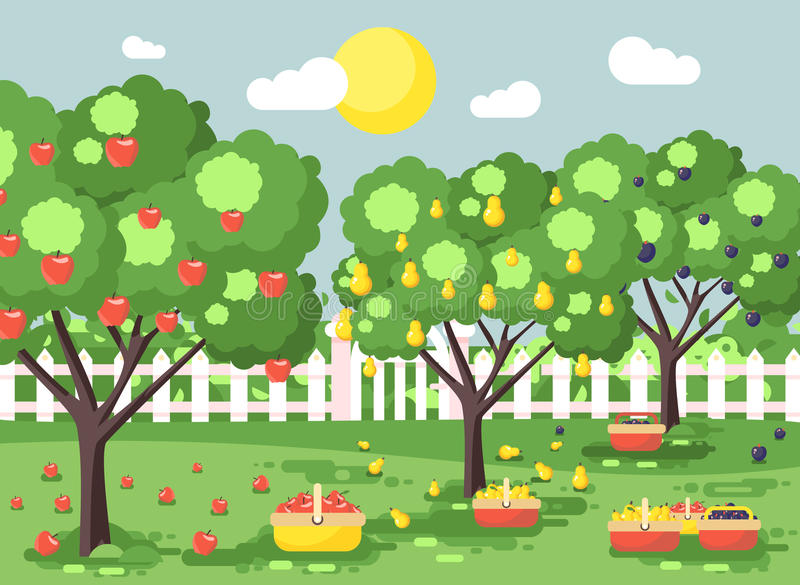 Jesień w sadzierozwijanie orientacji przestrzennej kształtowanie poczucia rytmurozwijanie mowyrozwijanie sprawności manualnejprezentowanie swoich umiejętności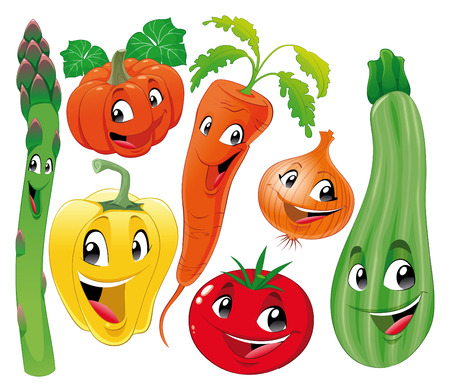 Smaczne warzywarozwijanie mowyrozwijanie sprawności manualnejutrwalanie wyglądu i nazw wybranych kolorówinstrumentacja piosenkirozwijanie umiejętności liczenia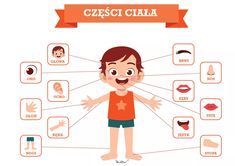 Jaki jestempoznawanie i nazywanie wybranych części ciałapodkreślanie znaczenia owoców i warzyw w zdrowym odżywianiu sięwyrażanie muzyki ruchemrozwijanie sprawności manualnych rozwijanie mowy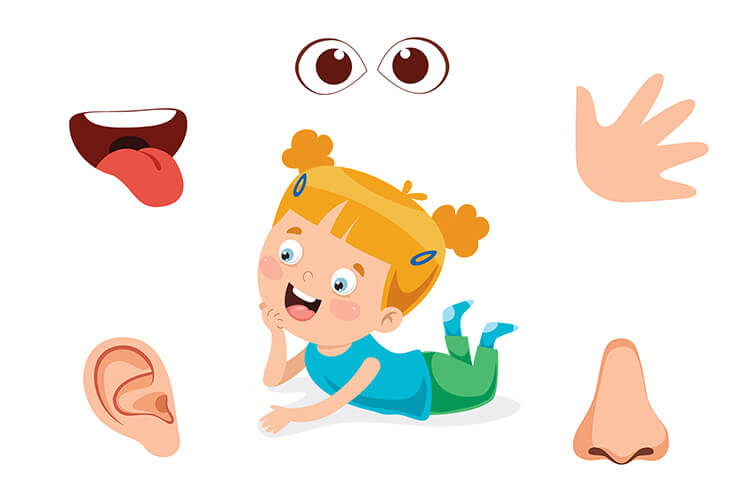 Moje zmysłyrozwijanie zmysłówumuzykalnianie dziecirozwijanie zmysłu węchurozwijanie mowy